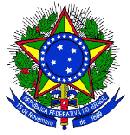 MINISTÉRIO DA EDUCAÇÃOINSTITUTO FEDERAL DO ESPÍRITO SANTOCAMPUS DE ALEGREPLANO DE AULA (Estágio II)__________________________________________________________Assinatura do(a) estagiário(a)IDENTIFICAÇÃONome da escola:Escrever o nome da escola concedente de estágioDisciplina:Escrever o nome da disciplinaSérie/Turma:Identificar a série e a etapa da educação básica para a qual o planejamento é destinado (ex: 8º ano do Ensino Fundamental). Data:Escrever a data em que aula foi realizadaHorário/Duração:Escrever o horário e a duração da aula (tempo utilizado)Nome do(a) estagiário(a):Escrever seu nomeNome do(a) supervisor(a) de estágio:Escrever o nome do(a) professor(a) que está supervisionando o seu estágio e que avaliará a sua aulaTema da aula:Registrar o tema e o assunto, em Ciências ou Biologia, a serem tratados na aula (Ex: Organização dos Seres Vivos – Bactérias; Biodiversidade – Biomas; Citologia – Tipos de células; Ecologia - Comunidades e populações; etc.). Lembrando que o tema é a definição daquilo que será abordado na aula; algo bastante específico dentro de uma disciplina, e que será desdobrado detalhadamente em conteúdos.Pré-requisitos necessários para a compreensão do tema:Identifique os conhecimentos que os alunos precisam já ter construído para acompanhar o desenvolvimento da aulaObjetivos de aprendizagem:Descrever (em tópicos) os objetivos que se pretendem alcançar com a realização da atividade. Importante lembrar que cada objetivo deve ser descrito em frases curtas, iniciadas com verbos no tempo infinitivo que exprimem ação (Ex: Classificar; Identificar; Relacionar, etc.). Os objetivos traduzem comportamentos, habilidades, saberes, atitudes e competências esperadas dos estudantes, podendo ser considerados como aquilo que o(a) estudante deverá ser capaz de realizar como consequência das atividades propostas na atividade. DESENVOLVIMENTO DO TEMAConteúdo:Descrever o conteúdo a ser abordado na aula. O conteúdo é um item do plano de aula que está diretamente relacionado ao tema, pois é subordinado a ele e ao objetivo da aula. Através da exposição e da exploração dos conteúdos, você dever conduzir o aprendizado dos alunos de forma a atingir os objetivos que predefiniu em seu planejamento de aula. Metodologia:Relacionar os métodos escolhidos para orientar o aprendizado do aluno, ou seja, nos caminhos que ele escolherá para conduzir a aula e desenvolver o conteúdo. Essa parte da aula é de fundamental importância, pois a estratégia utilizada pelo professor tanto pode funcionar como um grande agente motivador quanto desestimular totalmente o aluno. Em determinadas disciplinas, uma aula expositiva, por exemplo, pode funcionar melhor do que uma aula conduzida por meio de exercícios, e vice-versa. Alguns exemplos de metodologia: Aula expositiva; Dramatização; Aplicação de dinâmicas; Seminário; Solução de problemas; etc.).Recursos:Relacionar os recursos didáticos que serão utilizados durante a aula/ação. Os recursos didáticos são materiais de apoio que auxiliam o professor de forma pedagógica, facilitando o desenvolver da aula.  Tais recursos também são utilizados para motivar os alunos e incentivar o interesse deles no tema abordado (Apagador; Aparelho de DVD; Cartaz; Computador; Filme; Jogo; Mapa; Música; Projetor de imagens; Quadro de giz ou quadro branco; Reportagem; Televisão; Celular; Livro didático; Apresentação em slides; Caso seja necessário a utilização de algum espaço físico específico (laboratório, biblioteca, etc.), deverá relacionar também neste item.AVALIAÇÃOAvaliação do aprendizado:Indicar a forma pela qual o aprendizado construído na aula será avaliado. A conclusão de uma aula dá-se com a etapa de avaliação, momento onde você considerará a real assimilação do conteúdo por parte do aluno. Essa etapa também tem como finalidade avaliar se os objetivos predefinidos por você (enquanto professor/a) foram alcançados. Alguns exemplos de avaliação: Participação do aluno em sala de aula; Exercícios de fixação; Construção de desenhos ou textos; Trabalho feito em sala de aula; Trabalho de casa; Debates; etc.REFERÊNCIAS BIBLIOGRÁFICASIndicar as referências utilizadas como fonte para a elaboração de seu plano de aula. É importante salientar que o termo "referências" não abrange unicamente livros e outros materiais impressos. Em uma era onde a tecnologia e os recursos digitais estão cada vez mais presentes na educação, é natural que você consulte conteúdos online na preparação de suas aulas. Assim sendo, sites, documentos e demais conteúdos online utilizados como fonte também podem ser indicados como referências.